Let me take a moment to introduce myself-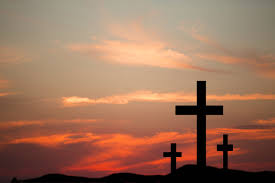 My name is Nikki Gray and I am your on-campus talent acquisition recruiter for all Baptist Health facilities. My purpose is to be the liaison between the students and faculty of Baptist Health College and the HR, directors, hiring managers, and supervisors of all the Baptist Health facilities. I believe a large portion on my job is to be an advocate for all of you and I hope to become a valuable resource for each of you. My office is 1121 in Hallway A and my email address is nikki.gray@baptist-health.org. I would love to get to know each and every one of you; please stop by my office or drop me a line so that we can connect!Faculty, Instructors, and Course Leaders-If there is anything I can assist you with for your students, please let me know. I am here to help schedule visits with recruiters and faculty at Baptist Health, to answer questions on what incentives are offered to New Grads, and/or provide information on available positions for students.Students-Please let me know how I can be of any assistance to you. I can help proof resumes, walk you through interview techniques, and/or assist you in submitting applications correctly. I am also here if you have any questions or if you just need a friendly face and a quiet place to sit. I have an open door policy for my office. You can also stop to chat with me in the halls. Whatever you need, just know that I am here. I look forward to getting to know all of you. I am excited to be a part of this amazing team!